                                                              ΕΡΤ Α.Ε.ΥΠΟΔΙΕΥΘΥΝΣΗ ΔΙΕΘΝΩΝ ΤΗΛΕΟΠΤΙΚΩΝ ΠΡΟΓΡΑΜΜΑΤΩΝΔΟΡΥΦΟΡΙΚΟ ΠΡΟΓΡΑΜΜΑ         Εβδομαδιαίο    πρόγραμμα  09/09/17 -  15/09/17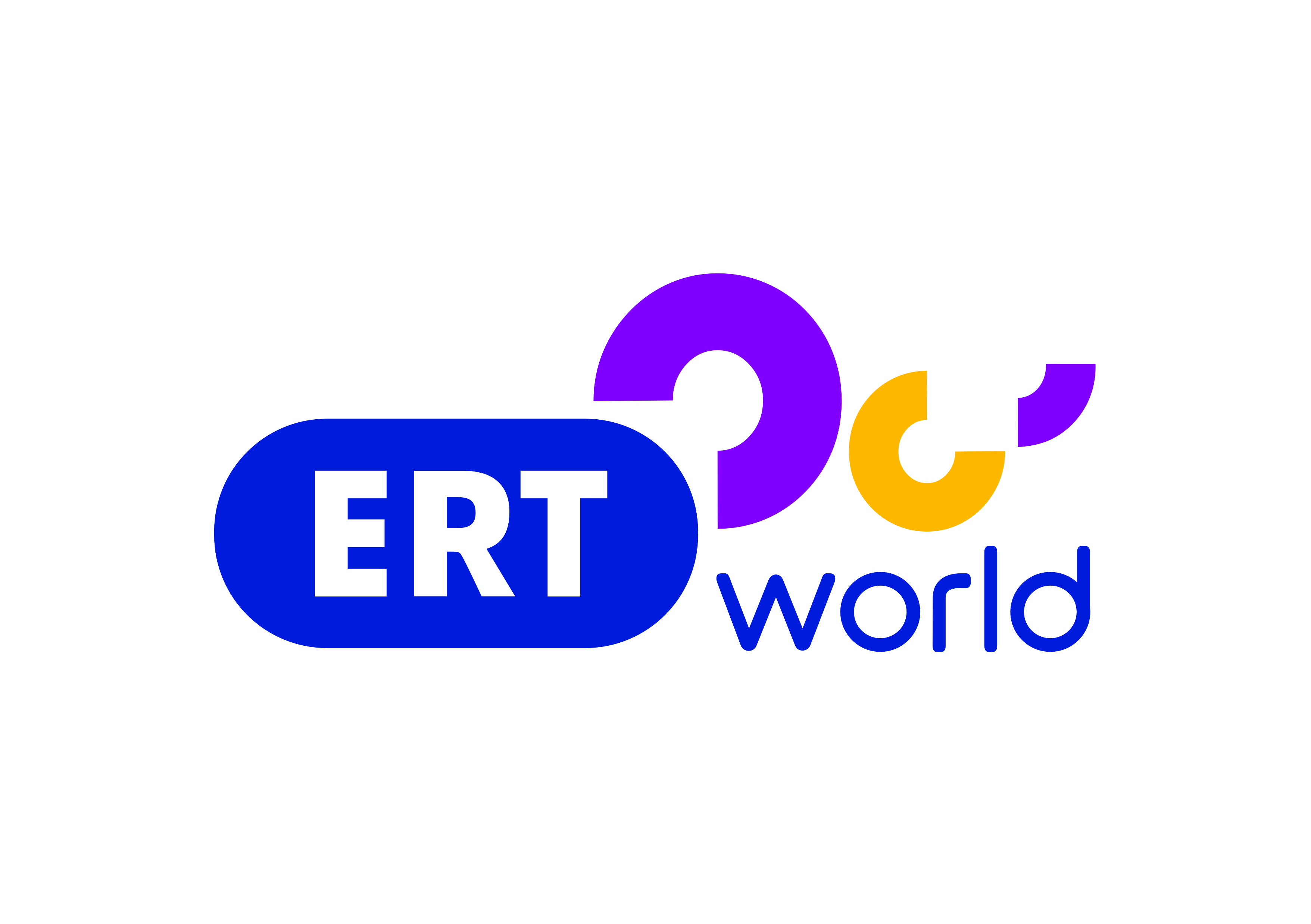  Σύνθεση και Ροή Προγράμματος                                 ΣΑΒΒΑΤΟ   9/907.00       ΜΑΖΙ ΤΟ ΣΑΒΒΑΤΟΚΥΡΙΑΚΟ10.00       ΤΑΞΙΔΕΥΟΝΤΑΣ ΣΤΗΝ ΕΛΛΑΔΑ11.00        ΔΕΥΤΕΡΗ ΠΑΤΡΙΔΑ12.00        ΔΕΛΤΙΟ ΕΙΔΗΣΕΩΝ12.30        ΤΟΠΙΚΕΣ ΚΟΥΖΙΝΕΣ13.30        ΔΙΑΣΠΟΡΑ      15.00        ΔΕΛΤΙΟ ΕΙΔΗΣΕΩΝ16.00        ΣΤΟΥΣ ΗΧΟΥΣ ΤΟΥ ΜΠΙΓΚ ΜΠΕΝ17.00         ONE WAY TICKET 18.00         ΔΕΛΤΙΟ ΕΙΔΗΣΕΩΝ18.15         20ος ΑΙΩΝΑΣ ΕΠΙΛΟΓΕΣ18.30         ΕΣ ΑΥΡΙΟΝ ΤΑ ΣΠΟΥΔΑΙΑ-ΠΟΡΤΡΕΤΑ ΤΟΥ ΑΥΡΙΟ19.00         ΜΟΥΣΙΚΕΣ ΤΟΥ ΚΟΣΜΟΥ20.00          ΒΟΤΑΝΑ , ΚΑΡΠΟΙ ΤΗΣ ΓΗΣ      20.55          ΚΕΝΤΡΙΚΟ ΔΕΛΤΙΟ ΕΙΔΗΣΕΩΝ22.00          24 ΩΡΕΣ  ΕΛΛΑΔΑ23.00          ΔΙΓΑΜΜΑ--------------------------------------------------------------------------------------      00.10         ΔΙΑΣΠΟΡΑ01.30         ONE WAY TICKET02.30         ΣΤΟΥΣ ΗΧΟΥΣ ΤΟΥ ΜΠΙΓΚ ΜΠΕΝ03.30         ΕΣ ΑΥΡΙΟΝ ΤΑ ΣΠΟΥΔΑΙΑ-ΠΟΡΤΡΕΤΑ ΤΟΥ ΑΥΡΙΟ04.00         ΜΟΥΣΙΚΕΣ ΤΟΥ ΚΟΣΜΟΥ05.00         ΒΟΤΑΝΑ , ΚΑΡΠΟΙ ΤΗΣ ΓΗΣ          06.00         24 ΩΡΕΣ ΣΤΗΝ ΕΛΛΑΔΑ07.00         ΔΙΓΑΜΜΑ                                           ΚΥΡΙΑΚΗ     10/908.00          ΠΟΛΥΑΡΧΙΕΡΑΤΙΚΗ ΘΕΙΑ ΛΕΙΤΟΥΡΓΙΑ  11.00          ΜΟΥΣΙΚΗ ΠΑΡΑΔΟΣΗ12.00          ΔΕΛΤΙΟ ΕΙΔΗΣΕΩΝ12.30          ΕΠΕΣΤΡΕΦΕ         13.00          ΤΟ ΑΛΑΤΙ ΤΗΣ ΓΗΣ15.00          ΔΕΛΤΙΟ ΕΙΔΗΣΕΩΝ16.00           ΠΡΟΣΩΠΙΚΑ17.00          28 ΦΟΡΕΣ ΕΥΡΩΠΗ  18.00           ΔΕΛΤΙΟ ΕΙΔΗΣΕΩΝ 18.15           20ος ΑΙΩΝΑΣ ΕΠΙΛΟΓΕΣ18.30           ΕΣ ΑΥΡΙΟΝ ΤΑ ΣΠΟΥΔΑΙΑ –ΠΟΡΤΡΕΤΑ ΤΟΥ ΑΥΡΙΟ19.00           ΤΑ ΣΤΕΚΙΑ        20.00           ΤΑΞΙΔΕΥΟΝΤΑΣ ΣΤΗΝ ΕΛΛΑΔΑ         20.55           ΚΕΝΤΡΙΚΟ ΔΕΛΤΙΟ ΕΙΔΗΣΕΩΝ           22.00          ΣΤΗΝ ΥΓΕΙΑ ΜΑΣ----------------------------------------------------------------------------------------------01.30          ΜΟΥΣΙΚΗ ΠΑΡΑΔΟΣΗ02.30          ΕΣ ΑΥΡΙΟΝ ΤΑ ΣΠΟΥΔΑΙΑ – ΠΟΡΤΡΕΤΑ ΤΟΥ ΑΥΡΙΟ03.00          ΠΡΟΣΩΠΙΚΑ04.00          28 ΦΟΡΕΣ ΕΥΡΩΠΗ05.00          ΤΑ ΣΤΕΚΙΑ06.00          ΤΑΞΙΔΕΥΟΝΤΑΣ ΣΤΗΝ ΕΛΛΑΔΑ                                      ΔΕΥΤΕΡΑ   11/9
07.00           ΠΡΩΙΝΗ ΖΩΝΗ10.00           ΔΕΚΑ ΣΤΗΝ ΕΝΗΜΕΡΩΣΗ12.00           ΔΕΛΤΙΟ ΕΙΔΗΣΕΩΝ  13.00           Ο ΜΑΝΩΛΗΣ  ΝΤΕΛΜΠΕΝΤΕΡΗΣ14.00            ΕΞΑΝΤΑΣ15.00           ΔΕΛΤΙΟ ΕΙΔΗΣΕΩΝ 16.00           REWIND17.30           ΠΡΟΣΦΥΓΕΣ18.00            ΔΕΛΤΙΟ ΕΙΔΗΣΕΩΝ18.15            Η ΖΩΗ ΜΟΥ , Η ΥΓΕΙΑ ΜΟΥ18.50            Η ΙΣΤΟΡΙΑ ΤΩΝ ΧΡΟΝΩΝ ΜΟΥ19.40            Η ΜΗΧΑΝΗ ΤΟΥ ΧΡΟΝΟΥ20.45            Ο ΚΑΙΡΟΣ ΣΤΗΝ ΩΡΑ ΤΟΥ20.55            ΚΕΝΤΡΙΚΟ ΔΕΛΤΙΟ ΕΙΔΗΣΕΩΝ22.00           Ο ΚΟΣΜΟΣ ΤΩΝ ΣΠΟΡ (Μ)22.45           ΕΠΙΚΟΙΝΩΝΙΑ    (Μ)-----------------------------------------------------------------------------------00.30          Ο ΜΑΝΩΛΗΣ  ΝΤΕΛΜΠΕΝΤΕΡΗΣ      01.30          ΕΞΑΝΤΑΣ        02.30          REWIND04.00          ΠΡΟΣΦΥΓΕΣ04.30          Η ΖΩΗ ΜΟΥ Η ΥΓΕΙΑ ΜΟΥ05.15          Η ΙΣΤΟΡΙΑ ΤΩΝ ΧΡΟΝΩΝ ΜΟΥ06.00          Η ΜΗΧΑΝΗ ΤΟΥ ΧΡΟΝΟΥ                                   ΤΡΙΤΗ        12/907.00           ΠΡΩΙΝΗ ΖΩΝΗ10.00           ΔΕΚΑ ΣΤΗΝ ΕΝΗΜΕΡΩΣΗ12.00           ΔΕΛΤΙΟ ΕΙΔΗΣΕΩΝ  13.00          Ο ΜΑΝΩΛΗΣ  ΝΤΕΛΜΠΕΝΤΕΡΗΣ14.00           ROADS15.00           ΔΕΛΤΙΟ ΕΙΔΗΣΕΩΝ 16.00           REWIND17.30           ΠΡΟΣΦΥΓΕΣ18.00            ΔΕΛΤΙΟ ΕΙΔΗΣΕΩΝ18.15            Η ΖΩΗ ΜΟΥ , Η ΥΓΕΙΑ ΜΟΥ18.50            Η ΙΣΤΟΡΙΑ ΤΩΝ ΧΡΟΝΩΝ ΜΟΥ19.40            Η ΜΗΧΑΝΗ ΤΟΥ ΧΡΟΝΟΥ20.45            Ο ΚΑΙΡΟΣ ΣΤΗΝ ΩΡΑ ΤΟΥ20.55            ΚΕΝΤΡΙΚΟ ΔΕΛΤΙΟ ΕΙΔΗΣΕΩΝ22.00           Ο ΚΟΣΜΟΣ ΤΩΝ ΣΠΟΡ (Μ)22.45           ΕΠΙΚΟΙΝΩΝΙΑ    (Μ)-----------------------------------------------------------------------------------00.30          Ο ΜΑΝΩΛΗΣ  ΝΤΕΛΜΠΕΝΤΕΡΗΣ      01.30          ROADS        02.30          REWIND04.00          ΠΡΟΣΦΥΓΕΣ04.30          Η ΖΩΗ ΜΟΥ Η ΥΓΕΙΑ ΜΟΥ05.15          Η ΙΣΤΟΡΙΑ ΤΩΝ ΧΡΟΝΩΝ ΜΟΥ06.00          Η ΜΗΧΑΝΗ ΤΟΥ ΧΡΟΝΟΥ                                           ΤΕΤΑΡΤΗ   13/907.00           ΠΡΩΙΝΗ ΖΩΝΗ10.00           ΔΕΚΑ ΣΤΗΝ ΕΝΗΜΕΡΩΣΗ12.00           ΔΕΛΤΙΟ ΕΙΔΗΣΕΩΝ  13.00           Ο ΜΑΝΩΛΗΣ  ΝΤΕΛΜΠΕΝΤΕΡΗΣ14.00           ΑΛΗΘΙΝΑ ΣΕΝΑΡΙΑ15.00           ΔΕΛΤΙΟ ΕΙΔΗΣΕΩΝ 16.00           REWIND17.30           ΠΡΟΣΦΥΓΕΣ18.00           ΔΕΛΤΙΟ ΕΙΔΗΣΕΩΝ18.15           Η ΖΩΗ ΜΟΥ , Η ΥΓΕΙΑ ΜΟΥ18.50           Η ΙΣΤΟΡΙΑ ΤΩΝ ΧΡΟΝΩΝ ΜΟΥ20.00           ΚΕΝΤΡΙΚΟ ΔΕΛΤΙΟ ΕΙΔΗΣΕΩΝ21.00           ΔΕΥΤΕΡΗ ΠΑΤΡΙΔΑ22.00           Ο ΚΟΣΜΟΣ ΤΩΝ ΣΠΟΡ (Μ)22.45           ΕΠΙΚΟΙΝΩΝΙΑ    (Μ)-----------------------------------------------------------------------------------00.30          Ο ΜΑΝΩΛΗΣ  ΝΤΕΛΜΠΕΝΤΕΡΗΣ      01.30          ΑΛΗΘΙΝΑ ΣΕΝΑΡΙΑ        02.30          REWIND04.00          ΠΡΟΣΦΥΓΕΣ04.30          Η ΖΩΗ ΜΟΥ Η ΥΓΕΙΑ ΜΟΥ05.15          Η ΙΣΤΟΡΙΑ ΤΩΝ ΧΡΟΝΩΝ ΜΟΥ06.00          ΔΕΥΤΕΡΗ ΠΑΤΡΙΔΑ                                              ΠΕΜΠΤΗ   14/907.00           ΠΡΩΙΝΗ ΖΩΝΗ10.00           ΔΕΚΑ ΣΤΗΝ ΕΝΗΜΕΡΩΣΗ12.00          ΔΕΛΤΙΟ ΕΙΔΗΣΕΩΝ  13.00          Ο ΜΑΝΩΛΗΣ  ΝΤΕΛΜΠΕΝΤΕΡΗΣ14.00           ΑΛΗΘΙΝΑ ΣΕΝΑΡΙΑ15.00           ΔΕΛΤΙΟ ΕΙΔΗΣΕΩΝ 16.00           REWIND17.30           ΠΡΟΣΦΥΓΕΣ18.00            ΔΕΛΤΙΟ ΕΙΔΗΣΕΩΝ18.15            Η ΖΩΗ ΜΟΥ , Η ΥΓΕΙΑ ΜΟΥ18.50            Η ΙΣΤΟΡΙΑ ΤΩΝ ΧΡΟΝΩΝ ΜΟΥ19.50            Η ΜΗΧΑΝΗ ΤΟΥ ΧΡΟΝΟΥ20.45           Ο ΚΑΙΡΟΣ ΣΤΗΝ ΩΡΑ ΤΟΥ20.55           ΚΕΝΤΡΙΚΟ ΔΕΛΤΙΟ ΕΙΔΗΣΕΩΝ22.00           Ο ΚΟΣΜΟΣ ΤΩΝ ΣΠΟΡ  (Μ)22.45           ΕΠΙΚΟΙΝΩΝΙΑ  (Μ)--------------------------------------------------------------------------------00.30          Ο ΜΑΝΩΛΗΣ  ΝΤΕΛΜΠΕΝΤΕΡΗΣ      01.30          ΑΛΗΘΙΝΑ ΣΕΝΑΡΙΑ        02.30          REWIND04.00          ΠΡΟΣΦΥΓΕΣ04.30          Η ΖΩΗ ΜΟΥ Η ΥΓΕΙΑ ΜΟΥ05.15          Η ΙΣΤΟΡΙΑ ΤΩΝ ΧΡΟΝΩΝ ΜΟΥ06.00          Η ΜΗΧΑΝΗ ΤΟΥ ΧΡΟΝΟΥ                                         ΠΑΡΑΣΚΕΥΗ          15/907.00           ΠΡΩΙΝΗ ΖΩΝΗ  10.00          ΔΕΚΑ ΣΤΗΝ ΕΝΗΜΕΡΩΣΗ12.00          ΔΕΛΤΙΟ ΕΙΔΗΣΕΩΝ  13.00          Ο ΜΑΝΩΛΗΣ  ΝΤΕΛΜΠΕΝΤΕΡΗΣ14.00           ΑΛΗΘΙΝΑ ΣΕΝΑΡΙΑ15.00           ΔΕΛΤΙΟ ΕΙΔΗΣΕΩΝ 16.00           REWIND17.30           ΠΡΟΣΦΥΓΕΣ18.00           ΔΕΛΤΙΟ ΕΙΔΗΣΕΩΝ18.15           Η ΖΩΗ ΜΟΥ , Η ΥΓΕΙΑ ΜΟΥ18.50           Η ΙΣΤΟΡΙΑ ΤΩΝ ΧΡΟΝΩΝ ΜΟΥ 19.40          Η  ΜΗΧΑΝΗ  ΤΟΥ  ΧΡΟΝΟΥ20.45         Ο ΚΑΙΡΟΣ ΣΤΗΝ ΩΡΑ ΤΟΥ20.55          ΚΕΝΤΡΙΚΟ ΔΕΛΤΙΟ ΕΙΔΗΣΕΩΝ22.00           Ο ΚΟΣΜΟΣ ΤΩΝ ΣΠΟΡ  (Μ)22.45           ΕΠΙΚΟΙΝΩΝΙΑ   (Μ)--------------------------------------------------------------------------------00.30          Ο ΜΑΝΩΛΗΣ  ΝΤΕΛΜΠΕΝΤΕΡΗΣ      01.30          ΑΛΗΘΙΝΑ ΣΕΝΑΡΙΑ        02.30          REWIND04.00          ΠΡΟΣΦΥΓΕΣ04.30          Η ΖΩΗ ΜΟΥ Η ΥΓΕΙΑ ΜΟΥ05.15          Η ΙΣΤΟΡΙΑ ΤΩΝ ΧΡΟΝΩΝ ΜΟΥ06.00          Η ΜΗΧΑΝΗ ΤΟΥ ΧΡΟΝΟΥ